ПРОЄКТ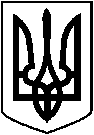  ЛЕТИЧІВСЬКА СЕЛИЩНА РАДА ЛЕТИЧІВСЬКОГО РАЙОНУ ХМЕЛЬНИЦЬКОЇ ОБЛАСТІВИКОНАВЧИЙ КОМІТЕТ   Р І Ш Е Н Н Я15.10.2020 р.                                         Летичів                                             №   Про надання матеріальної допомоги  Відповідно до ст. 32, 40 Закону України “Про місцеве самоврядування в Україні, розглянувши заяви громадян про надання матеріальної допомоги на лікування, виконком селищної радиВ И Р І Ш И В :1.Надати матеріальну допомогу громадянам:- Балинській Катерині Сергіївні  на лікування в сумі ___ грн.;- Шукалюк Тетяні Іллівні  на лікування в сумі ___ грн.;- Бовгирі Катерині Іванівні на лікування сина Бовгирі Тимура Вікторовича, 2015 р.н. в сумі ___ грн.;- Макотерській Людмилі Сергіївні  на лікування в сумі ___ грн., - Пироженко Галині Андріївні на лікування в сумі ____ грн.- Стингу Ганні Климівні на лікування сестри Колесник Тетяни Климівни,1967 р.н. в сумі ____ грн.;- Шиндерук Наталії Петрівні  на лікування в сумі ___грн.;- Мельник Марті Іванівні  на лікування в сумі ___ грн.;- Ковтун Валентині Іванівні на лікування доньки Ковтун Надії Віталіївни,2007 р.н. в сумі ___ грн.;- Кудинській Валентині Кузьмівні на лікування в сумі ___ грн.;- Яловенко Миколі Дмитровичу на лікування в сумі ____ грн.;- Непийводі Людмилі Миколаївні на лікування в сумі ___ грн.;- Пугоніній Гелені Яківні на лікування в сумі ___ грн.;- Маринюк Тетяні Якимівні  на лікування чоловіка Маринюка Леоніда Павловича в сумі ____ грн.;- Уткіній Ользі Віталіївні на лікування сина Уткіна Михайла Олександровича, 2019 р.н. в сумі в сумі _____ грн..;- Ковальовій Марії Анатоліївні на лікування в сумі ____ грн.- Пасічник Олені Сергіївні   на лікування  в сумі 5000 грн., ідентифікаційний номер – 2917616321, паспорт НА 886412,                п/б  UA- Бідасюк Любов Іванівні   на лікування брата Авдєєва Олександра Івановича в сумі _____грн.;- Шупрович Галині Віталіївні на лікування в сумі ____ грн.;- Марчук Анастасії Валеріївні на лікування сина Буянова Володимира Олександровича, 2017 р.н. в сумі ____ грн,;- Онищук Любов Павлівні  на лікування в сумі ____ грн.2. Виконання даного рішення покласти на начальника відділу бухгалтерського обліку та фінансової звітності Летичівської селищної ради Ваврик Н.М.   3. Контроль за виконанням  даного рішення покласти на керуючу справами виконавчого комітету Летичівської селищної ради  Савранську А.В.Секретар селищної ради                            Олена ПОПОВА